								Date: 5th January, 2016.CERTIFICATEThis is to certify that the reported work entitled “Understanding and Perception of University Librarians on Knowledge Management (KM) and Its Implementation in University Libraries in India: A Study” submitted for publication in DJLIT is an original work and has not been submitted / published elsewhere. I further certify that the proper citation to the previous reported works have been given,  and no data/tables/figures have been quoted verbatim from other publications without giving due acknowledgement and without the permission of the original author(s). I offer my consent to publish this paper to DESIDOC Journal of Library and Information Technology. (Signature and Name of the Author)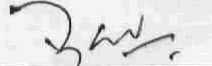 (Dr S Sudarshan Rao)UGC Emeritus FellowDept. of Library & Inf. ScienceOsmania University, Hyderabad – 500 007e-Mail: yesyesrao@yahoo.comMobile: 09849228980Res Ph Mo. 040-27030777								Date: 5th January, 2016.CERTIFICATEThis is to certify that the reported work entitled “Understanding and Perception of University Librarians on Knowledge Management (KM) and Its Implementation in University Libraries in India: A Study” submitted for publication in DJLIT is an original work and has not been submitted / published elsewhere. I further certify that the proper citation to the previous reported works have been given,  and no data/tables/figures have been quoted verbatim from other publications without giving due acknowledgement and without the permission of the original author(s). I offer my consent to publish this paper to DESIDOC Journal of Library and Information Technology. 								(Signature and Name of the Author)(Dr S Sudarshan Rao)								Date: 5th January, 2016.CERTIFICATEThis is to certify that the reported work entitled “Understanding and Perception of University Librarians on Knowledge Management (KM) and Its Implementation in University Libraries in India: A Study” submitted for publication in DJLIT is an original work and has not been submitted / published elsewhere. I further certify that the proper citation to the previous reported works have been given,  and no data/tables/figures have been quoted verbatim from other publications without giving due acknowledgement and without the permission of the original author(s). I offer my consent to publish this paper to DESIDOC Journal of Library and Information Technology. 								(Signature and Name of the Author)(Dr S Sudarshan Rao)								Date: 5th January, 2016.CERTIFICATEThis is to certify that the reported work entitled “Understanding and Perception of University Librarians on Knowledge Management (KM) and Its Implementation in University Libraries in India: A Study” submitted for publication in DJLIT is an original work and has not been submitted / published elsewhere. I further certify that the proper citation to the previous reported works have been given,  and no data/tables/figures have been quoted verbatim from other publications without giving due acknowledgement and without the permission of the original author(s). I offer my consent to publish this paper to DESIDOC Journal of Library and Information Technology. 								(Signature and Name of the Author)(Dr S Sudarshan Rao)